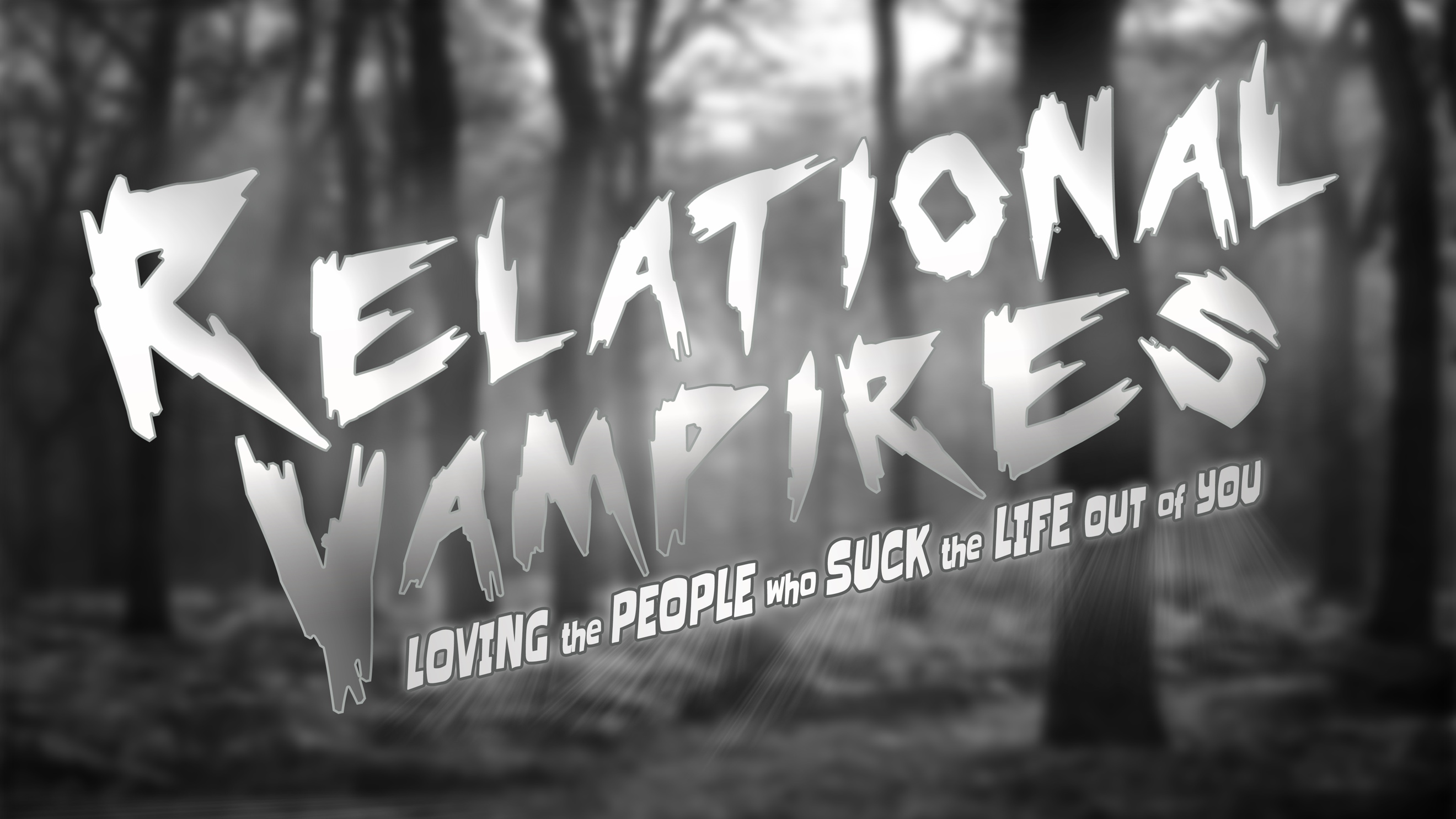 Loving Hypocritical PeopleRelational Vampires, part fourMatthew 23:28, I Peter 2, Galatians 6:1I.	Why are they _____________ like that? A.	Maybe they don't really _________ God. B.	Maybe they don't know any ___________ _______. 1.	This is a person who doesn't need correcting, this is a person who needs ____________________. C.	Maybe they do know better, but they still ______________ God. II.	The first thing is we're going to ________, we're going to ________, we're going to ________.A.	God help me confront with a heart to _______________.  1.	Restore means to bring back to God's ______________ ______________. 2.	Your goal is not to be _________, it is to help them be ___________ with God. B.	God help me to confront _________________. 1.	The moment we put ourselves in the posture of the one who's correcting we're more vulnerable to ____________.2.	Essentially, he says, you _______________ the relationship. C.	God help me see when I'm the ________________. 1.	Just because a sheep wanders doesn't mean a sheep's a wolf. It just means it's a sheep that's ________________. 